                                                                             «УТВЕРЖДАЮ»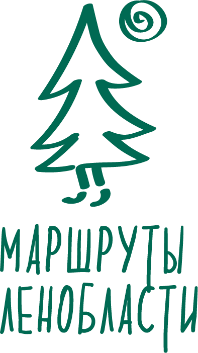 Председатель совета Ленинградского областного отделения Общероссийской общественной организации «Всероссийское общество охраны природы»___________________Д.Н. Захаров «15» сентября 2020 годаПоложение о проведении регионального конкурса туристических маршрутов «Маршруты Ленобласти»Общие положения.1.1. Настоящее Положение (далее – Положение) определяет и регулирует, цели, задачи и порядок проведения регионального конкурса туристских маршрутов на природных территориях Ленинградской области «Маршруты Ленобласти», а также подведение итогов, определение победителей и лауреатов, награждение.Конкурс проводится в рамках реализации проекта «Тропа 47», направленного на создание к 2024 году сети функционирующих туристских маршрутов/троп на природных территориях Ленинградской области.1.2. Основные понятия, используемые в Положении:Цели и задачи Конкурса.2.1. Конкурс проводится с целью:2.1.1. Создания к 2024 году сети функционирующих туристских маршрутов/троп на природных территориях Ленинградской области2.2. Задачами Конкурса являются:2.2.1. Физическое создание и поддержание маршрутов/троп;2.2.2. Создание цифровых двойников;2.2.3. Обеспечение безопасности туризма на природных территориях.2.3. Символика Конкурса включает:2.3.1. Наименование проекта «Региональный конкурс туристических маршрутов «Маршруты Ленобласти»;2.3.2. Логотип конкурса, Комитета по туризму Ленинградской области, Комитета по природным ресурсам Ленинградской области, ВООП.Порядок реализации Проекта.3.1. Проект проводится по трем этапам:1 этап: Проведение Конкурса.2 этап: Включение Маршрута в Реестр на официальном сайте Комитета по туризму Ленинградской области - https://travel.lenobl.ru/3 этап: Обустройство и маркировка маршрутов победителей, согласно принятых рекомендаций.3.2. Заявки на участие в Конкурсе направляются Техническому оператору через официальный сайт www.voop.spb.ru/.3.3. Технический оператор организовывает конкурсную комиссию и утверждает ее Состав; 3.4. Технический оператор совместно с конкурсной комиссией выявляют лучшие маршруты, выбирают победителей и проводят церемонию награждения.3.5. Технический оператор осуществляет взаимодействие с лицом ответственным по обустройству и маркировке маршрутов, СМИ и социальных медиа. 4.Организация Конкурса.	4.1. Организаторами Конкурса являются:Ответственное лицо от Ленинградской области и г. Санкт-Петербурга – Технический оператор – Региональные отделения Общероссийской общественной организации «Всероссийское Общество Охраны Природы» по Санкт-Петербургу и Ленинградской области (далее – ВООП) при поддержке Администрации Ленинградской области.5. Участники Конкурса.5.1. Участниками Конкурса являются: – студенты в возрасте от 17 до 25 лет (включительно), в том числе учащиеся высших учебных заведений, молодые люди с ограниченными возможностями.6. Условия проведения Конкурса 
Общие требования проведения Конкурса.	6.1.1. Предметом Конкурса являются заявки на маркировку и обустройство туристических маршрутов на природных территориях Ленинградской области.	6.1.2. Каждый Участник может представить на Конкурс любое количество заявок. 	6.1.3. Заявка на участие в Конкурсе заполняется в электронном виде на сайте www.voop.spb.ru/.	6.1.4. К участию в Конкурсе не допускаются маршруты без полностью оформленной Заявки. 	6.1.5. Участник Конкурса переходит по ссылке на информационных баннерах «Маршруты Ленобласти», размещенных на главной странице официального сайта ВООП www.voop.spb.ru/, где заполняет «Заявку» (необходимо заполнить все графы Заявки).	6.1.6. Отправляя заявку на Конкурс, участник подтверждает, что он ознакомлен с Положением Проекта, дает согласие на обработку персональных данных Участника. 	6.1.7. Дипломы участников Конкурса и памятные призы выдаются победителям и лауреатам Конкурса. 	6.1.8. Конкурсная комиссия оставляет за собой право присуждения дополнительных Дипломов, Грамот и подарков участникам Конкурса. 7. Сроки проведения Конкурса.7.1. 1 этап: Проведение Конкурса:7.1.1. Заявки на конкурс принимаются в период с 15 сентября по 30 ноября 2020 года.7.1.2. Подведение итогов Конкурса осуществляется до 10 декабря 2020 года.7.1.3. Размещение информации об итогах проведения Конкурса до 15 декабря 2020 года.7.1.4. Вручение призов победителям Конкурса осуществляется после подведения итогов конкурса на знаковом мероприятии до конца текущего года, либо любым иным путем на усмотрение технического оператора.7.2. 2 этап: Включение Маршрута в Реестр на официальном сайте Комитета по туризму Ленинградской области - https://travel.lenobl.ru/ до 31.01.2021 года7.3. 3 этап: Обустройство и маркировка маршрутов победителей, согласно принятых рекомендаций – до 31.12.2021 года8. Конкурсная комиссия.	8.1.1. Конкурсная комиссия: - информирует о проведении Конкурса федеральные и муниципальные органы власти, крупные общественные организации; - принимает материалы Участников согласно п. 5.1.1. Положения: - проверяет материалы участников Конкурса на соответствие требованиям к их оформлению, установленным настоящим Положением; - организует награждение победителей и лауреатов Конкурса;- публикует итоги Конкурса на официальном сайте ВООП 
(www.voop.spb.ru), социальных медиа, информационных ресурсах, сайтах партнеров.9. Критерии оценки работ и награждение.9.1. Критериями выбора победителей Конкурса являются:	- соответствие требованиям Конкурса и оригинальность маршрутаК заявке необходимо приложить фотографии с маршрута	- соответствие требованиям к маршруту:минимальная протяженность маршрута – 5 кмограничения пути следования маршрута по трассам – не более 10% пересечение трасс в соответствии с ПДД9.2. Количество победителей Конкурса составляет не менее 3(трех) и не менее 10 лауреатов всего Конкурса.9.3. Победителии призеры награждаются димпломами, памятными призами. Лауреаты – дипломами. Награждение проводится в торжественной форме, с приглашением профильных комитетов.9.4. Проект победителя будет реализован, отмаркирован и обустроен в соответствии с утвержденными практическими рекомендациями.10. Дополнительная информация 10.1. Технический оператор имеет право вносить изменения и дополнения в настоящее Положение с обязательным уведомлением официальным письмом Ответственного лица и размещением данной информации на официальном сайте ВООП: www.voop.spb.ru.Приложение № 1Заявка на маршрут по природным территориям Ленинградской области * К заявке необходимо приложить фотографии с маршрутаРекомендации к маршруту:минимальная протяженность маршрута – 5 кмограничения пути следования маршрута по трассам – не более 10% пересечение трасс в соответствии с ПДДИнформационное сопровождение Проекта -социальные медиа, официальные сайты федеральных и региональных министерств и ведомств, СМИ;Конкурс -региональный конкурс туристических маршрутов «Маршруты Ленобласти» среди учащихся высших учебных заведений Санкт-Петербурга и Ленинградской области;Ответственное лицо- ответственное лицо – Заместитель председателя Калягина Наталья Анатольевна (+79219512571);Проект - проект «Тропа 47»;Заявка -установленная форма по предоставлению информации по туристскому маршруту по природным территориям для экспертной оценки 
и последующего определения победителей и лауреатов конкурса;Социальные медиа-официальные интернет-сайты и социальные сети Технического оператора и профильных министерств и ведомств Субъектов РФ;Технический оператор -ВООП региональное отделение по СПБ и ЛО;Участник - студент ВУЗов Санкт-Петербурга и Ленинградской области в возрасте от 17 до 25 лет;Маркировка-система специальных условных обозначений, которые 
в соответствии с методическими рекомендациями наносятся на различные предметы или устанавливаются на местности для разметки рекомендуемых маршрутов туристских путешествий, походов и прогулокОбустройство-создание на туристском маршруте, проходящим по природным территориям, необходимой инфраструктуры, включая маркировку;Рекомендации по маркировке и обустройству туристских маршрутов-методические рекомендации, разработанные с целью обеспечения безопасности на маршрутах, предоставления достоверной информацией для туристов, а также рекомендаций по оснащению необходимой и инфраструктурой на маршрутах;Реестр-перечень туристских маршрутов на природных территориях, прошедших экспертную оценку и получившие экспертное заключение, опубликованный на официальном сайте комитета Ленинградской области по туризму (https://travel.lenobl.ru/);Маршрут-спланированная трасса передвижения туриста в течение определенного времени по природным территориямИнформация о маршрутеИнформация о маршрутеНазвание маршрутаПротяженность маршрута (км)Тип маршрутаКольцевой/линейныйОписание маршрутаОписание не должно превышать 5000 знаков с пробеламиПомимо описательной части раздел должен содержать: - приоритетный способ передвижения (пешеходный, велосипедный, конный, водный, лыжный, моторизованный (для передвижения на снегоходах, квадроциклах) и т.д.)- перечисление имеющихся объектов инфраструктуры, которыми оснащен маршрут-  ближайшие  к маршруту остановки/станции и  доступные виды транспорта- варианты маршрута (с возможными срезками)Основная точка стартаАдрес или GPS координаты основной точки старта маршрута Ссылки на картографические сервисы, на которых  размещены треки маршрута в формате GPX для скачивания Примеры сервисов: Alltrails, Rutrail, Openstreetmap, Mapsme, Yandex - народные карты и дрКультурные, исторические, природные достопримечательности на маршруте (при наличии)Маркировка маршрутаУкажите маркировку, которой оснащен маршрут (при наличии)Какой объем работы по оснащению маршрута в соответствии с методическими рекомендациями Вы готовы выполнить?(нанести стандартные метки, установить объекты инфраструктуры, подготовить проект маркировки маршрута, подготовить подробное техническое описание маршрута)Информация о заявителеИнформация о заявителеФИО Номер телефонаЭл. почтаОткуда узнали про возможность подать заявкуСайт ВООПСайт комитета Ленинградской области по туризмуСайт комитета по природным ресурсам Ленинградской областиСоциальные сетиОт знакомых